…………………………………..        pieczątka oferentaMiejscowość, dałaOFERTAUrząd Miasta i Gminy Działoszyce Skalbmierska 5, 28-440 Działoszyce Odpowiadając na skierowane do nas zapytanie ofertowe dotyczące zamówienia:składamy ofertę następującej treści:Oferujemy wykonanie zamówienia za cenę netto.	zł.Obowiązujący podatek VAT.............%, co stanowi.	zł.Cena brutto	zł.Słownie:………………………………………………………………………………………..… złPrzyjmujemy do realizacji postawione przez zamawiającego w zapytaniu ofertowym warunki. Oświadczamy,   że  firma  jest  płatnikiem  podatku  VAT  o  numerze  identyfikacyjnym NIP…………………………….…………….........................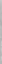 data i podpis osoby upoważnionej